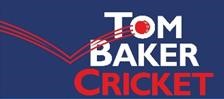 21 April 2021   	 	Wellspring, High Street, Faulkland, BA3 5UX  	Telephone: 01373 834446  	Mobile: 07814 627167 E-mail: thomas1690baker@hotmail.co.uk Dear Parents/Carers,  I am absolutely thrilled to tell you that cricket club is starting again.  Below outlines when the sessions will be taking place.  Cricket club for Year 3’s and 4’s will start from Thursday 6 May and will continue each Thursday until 1 July (8 weeks in total)  Year 3, 3.30pm-4.30pm on the top playground  Year 4, 4.45pm-5.45pm on the top playground  Cricket club for Year 5’s and 6’s will start from Monday 10 May and will continue every Monday until 28 June (7 weeks in total)  Year 5, 3.30pm-4.30pm on the top playground  Year 6, 4.45pm-5.45pm on the top playground  The cost of each session is £5 and the full amount is due before the first session. Payment is required via bank transfer, please see details below.  Account name: Tom Baker  Account Number: 50828606 Sort Code: 600205 In the unlikely event that a session has to be cancelled, all parents will be notified by me.  Please note, all children attending the second session must leave the school site and return at 4.45pm.  I am very much looking forward to seeing old and new faces alike.  With kind regards  Tom Baker  I give permission for ……………………………………………Class……………………Year……………… To take part in Cricket Club during terms 5 & 6.  Emergency contact details: Name………………………………………… Contact number…………………………………. Medical conditions/treatments……………………………………………………………………… Signed……………………………………………………. Parent/Carer   Tom Baker Cricket  Facebook/Twitter - @tombakercricket 